Исследовательская работа по теме:Слышат ли музыку аквариумные рыбки?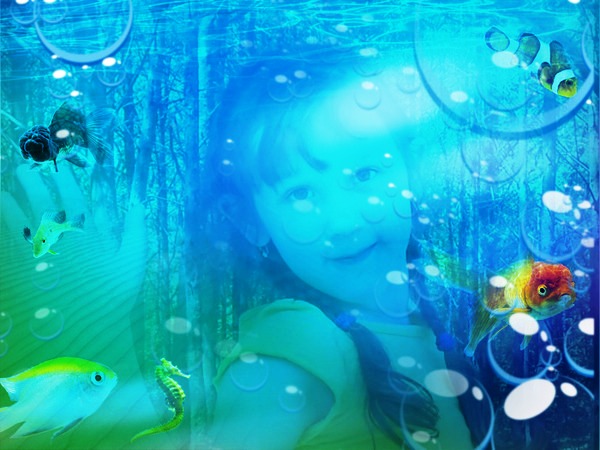 Выполнила: Новикова Лиза 3-а класс Научный  руководитель:Савина Марина Александровна Тема:  Слышат ли музыку аквариумные рыбки?Цель исследования:      узнать,  слышат ли музыку аквариумные рыбкиЗадачи: 	1. Изучить поведение рыб  при прослушивании музыки разных жанров,      провести наблюдения за аквариумными рыбами. 2. Изучить научно – познавательную литературу по данной  теме 3. Оценить полученные результаты.Гипотезы-предположения:     Если  аквариумные рыбки слышат музыку, то какой жанр им нравится больше Методы исследования:      		наблюдение за аквариумными рыбками;		изучение научно-познавательной литературы;Актуальность: Я очень люблю слушать музыку  и уже третий год хожу в музыкальную школу. Однажды на уроке музыки мы изучали  тему  « Влияние музыки на живую природу».Гипотеза:   Если обитатели аквариума слышат  музыку,  то  какая  им нравится? У моей классной руководительницы есть дома аквариум, и я решила задать ей волнующий меня вопрос! - «Хороший вопрос» – сказала Марина  Александровна, а давай проведём исследование по этой теме. Описание рыбок: Для начала я познакомилась с обитателями аквариума, и узнала о характере обитателей из разных источников.Аквариумные рыбки – попугаи, очень красивые и прожорливые. И по натуре своей игривые, за ними интересно наблюдать, но  не смотря на всю привлекательность этих рыбок они агрессивны и не все рыбки могут с ними соседствовать. Рыбки  Телескоп Спокойные по характеру, мирные, хорошо уживаются с такими же спокойными соседями. Эти рыбки выведены из Золотой  рыбки, они отличаются выпуклыми глазами. Гурами - популярная аквариумная рыба. Мирная, легко уживается с любыми другими рыбами, как самыми мелкими, так и большими. Немного пуглива. А еще в аквариуме живут две Шпорцевые лягушки – за ними очень интересно наблюдать, их считают достаточно умными. Они закладывают пищу в рот передними лапками и со временем привыкают к человеку, что позволяют себя даже погладить. Но следует учитывать , что гладить только в водеСомики – очень тихие жители аквариума, днём они отдыхают , а вот ночью когда гаснет свет, они вылазиют из под коряг, ракушек, и начинают добывать корм. Сомиков обычно рекомендуют как санитаров аквариума.Золотая рыбка – существует множество легенд  связанных с появлением Золотых рыбок. Например, китайцы считают этих рыбок ожившими слезами прекрасной девушки. В Европе появление Золотых рыбок стало сенсацией так как в их существование не верили и считали их сказочными существами. Хотя на самом деле Золотые рыбки – это подвид серебряного карася  и в природе их можно встретить в Китае, Японии, Корее.ХОД ИССЛЕДОВАНИЯ:Для чистоты эксперимента мы сняли видео: «Жизнь аквариумных рыбок в их обычной среде» Обратите внимание, включен телевизор, в комнате находятся люди,  обитатели аквариума в привычной обстановке.Чтобы не навредить обитателям аквариума , вдруг  от слишком громкой музыки аквариумные рыбки могут испытывать стресс,  мы решили проводить эксперимент  в несколько этапов. В первый день  рыбки слушали классическую музыку, Вивальди « Времена года» Посмотрите на видео, мне кажется, что рыбкам очень понравилась  эта музыка. Золотая рыбка оживилась и стала дефилировать по аквариуму как настоящая модель!. А одна лягушка,  так вообще расположилась возле колонки и как будто внимательно слушает…Во второй день мы включили популярную песню Верки Сердючки « Смайлик» . Мы увидели как обитатели аквариума заметно оживились . стали очень активными. У меня сложилось такое впечатление, что они танцуют!  Мы очень увлеклись экспериментом и решили в третьей день включить тяжелую музыку и для этого выбрали композицию  немецкой группы  «Рамштайн». И мы увидели, что рыбки как будто застыли,  некоторые  спрятались , а два ещё маленьких попугая даже пытались подраться, я  так думаю, что рыбкам было страшно и не комфортно и агрессивная музыка им совсем не понравилась.В ходе эксперимента  я сделала следующие выводы:      - Рыбки слышат музыку.       -Не все обитатели аквариума одинаково реагируют на музыку. Вот сомики например, вели себя спокойно и обычно, как будто совсем ничего не слышат      - Самыми музыкальными оказались: попугаи, золотые рыбки и аквариумные лягушки.Итог: Моё предположение  подтвердилось: обитатели аквариума слышат музыку, реагируют на неё, громкая и агрессивная вызывает чувства страха, а классическая и популярная  им даже нравится. А что говорят ученые?   Что бы убедиться, что я не ошибаюсь в своих выводах, что рыбки могут слышать, я нашла в научной литературе, чем слышат рыбы. Восприятие звуков связано у многих рыб с плавательным пузырем. Боковая линия у рыб также является своеобразным ухом.  При изменении давления воды, клетки боковой линии передают сигналы в головной мозг. Таким способом рыбы определяют скорость и направление течения воды, размеры перемещающихся в воде предметов. При недостаточной видимости, этот орган полностью способен заменить зрение. Только слышат они её по своему, не так как мы люди, а через удары по воде. И плавают они в ритме музыки, потому, что вода передаёт движение ритма.   Какие же звуки рыбы слышат лучше, а какие хуже? Прежде всего, было установлено, что на звуки, источник которых находится в воздухе, рыбы реагируют значительно слабее, чем на звуки, источник которых располагается непосредственно в воде или на берегу водоема. Почти все рыбы пугаются шума и стараются уйти от неприятного источника шума. Старайтесь на берегу не шуметь, так как звуковые колебания передаются через почву в воду.Сидите на берегу тихо, граждане рыболовы!
Литературный обзор:   В процессе работы над данной темой мною была изучена и проанализирована научно – познавательная литература, которая помогла осуществить выполнение данной  работы.1. Подбор по материалам из сети Интернет:    www. news.com    www.aquamare.ru   http://fishing.org.ua/riby/z_govor.htm2. Журнал « Подводный мир» 2008г.3.Большая детская энциклопедия. А.Ким, В.Демыкин  2001г.